Hello Students, This is Blizzard Bag 1 for Life Science.  It must be cold or snowy out there.  I recommend also trying to make an igloo and analyzing exactly what type of snow would make the best igloo.  Did you know there is a hotel made ever year out of ice in Greenland?  I don’t think I would stay there. This assignment will give a more in depth look at cell replication.  The first part of this assignment is to look up vocabulary with a dictionary.  Yes, you will need a dictionary any dictionary will do! Here is the list of words you will need to look up: Anaphase, autosomal chromosome, cell cycle, centromere, chromatid, chromosome, crossing over, cytokinesis, daughter cell, diploid, fertilization, gamete,gene, germ cell, haploid, homologous chromosomes, karyotpe, meiosis, metaphase, mitosis, parent cell, Prophase, sex chromosome, somatic cell, telophase, tetrad and zygote.  Write out their definitions.  Try to write them in your own Science sentence!Next I want you to read the following article on development and variation and answer the questions. (You may have to increase the magnification on this article using Microsoft since this is a Microsoft saved document.)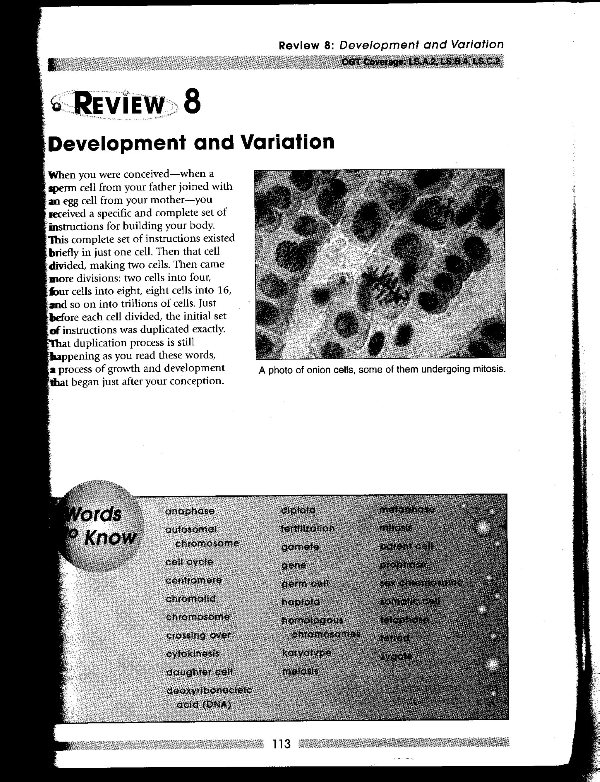 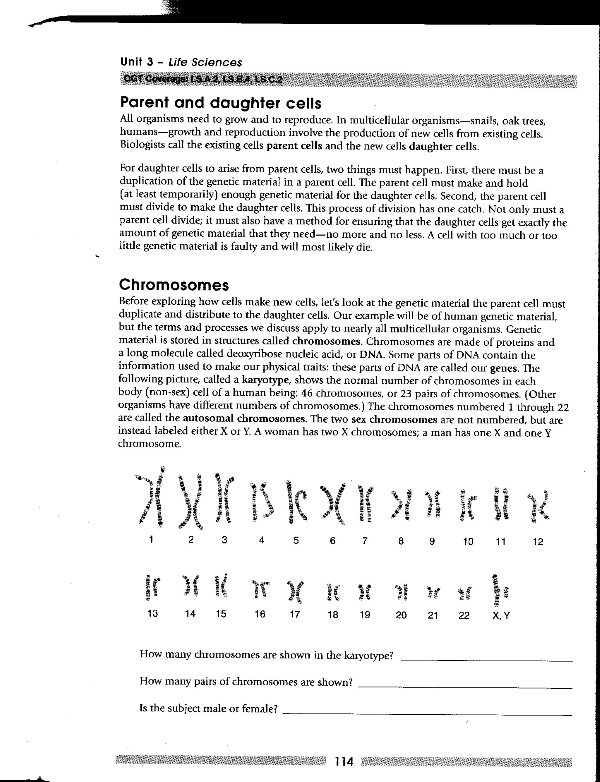 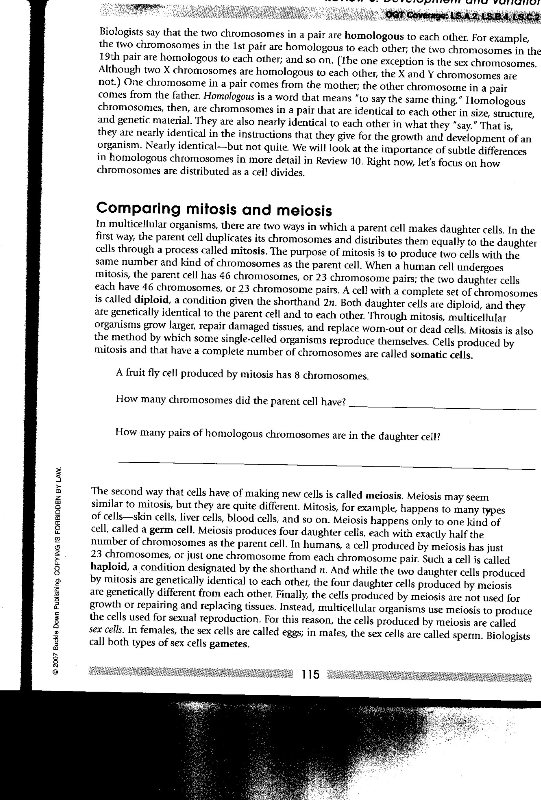 